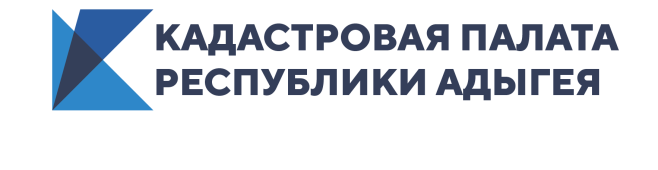 Средний срок предоставления сведений из ЕГРН в Адыгеесоставил один деньПо закону - сведения из госреестра недвижимости предоставляются в срок не более трех рабочих дней. В Адыгее - средний фактический срок предоставления сведений из Единого государственного реестра недвижимости (ЕГРН) в 2019 году составил один день вместо трех, установленных законодательством. Это стало возможным благодаря развитию механизмов электронного взаимодействия и подключению электронных сервисов.Почти 190 тыс. сведений Единого государственного реестра недвижимости выдано Кадастровой палатой Адыгеи в 2019 году. Всего один день в среднем тратили на получение выписки из госреестра недвижимости жители Республики Адыгея.Подать запрос на получение сведений из ЕГРН можно несколькими способами: подав заявление через МФЦ или удаленно, воспользовавшись одним из существующих электронных сервисов. Кроме того, для жителей республики доступна услуга выездного обслуживания Кадастровой палаты.Для получения сведений ЕГРН посредством МФЦ необходимо написать заявление и предоставить документ, удостоверяющий личность. Дополнительные документы могут понадобиться, если такое заявление подает наследник, залогодержатель или доверенное лицо, а также если имущество, в отношении которого подается запрос, принадлежит несовершеннолетнему. При запросе выписок через МФЦ центры добавляют два дня для отправки документов в Кадастровую палату, поэтому получить выписку можно через МФЦ через пять рабочих дней с момента подачи запроса. «Свыше 89 % обратившихся жителей республики, предпочитают получать сведения госреестра в электронном виде. Такая популярность электронного способа подачи запросов о предоставлении сведений из ЕГРН обусловлена возможностью подать запрос когда удобно и где удобно. Кроме того, запрашивать сведения в виде электронного документа значительно выгоднее, чем в виде бумажного», – отметила заместитель директора Кадастровой палаты республики Ирина Никитина.Выписка из ЕГРН – единственный документ, подтверждающий право собственности на недвижимость, источник достоверной и объективной информации о ней. Чаще всего выписки из реестра недвижимости используются для подтверждения права собственности при проведении сделок с недвижимостью, для определения налоговых обязательств владельца недвижимости, при открытии наследства, оспаривания сделок в судебном порядке, для использования объекта в качестве залога, при подготовке процедуры дарения или оформлении завещания и т.д. Таким образом, сведения из ЕГРН могут понадобиться в различных ситуациях, касающихся объектов недвижимого имущества. Согласно действующему законодательству, запросить общедоступную информацию об объекте недвижимости может любой гражданин. К общедоступной информации относятся сведения об основных характеристиках и зарегистрированных правах на объект недвижимости, а также сведения о переходе прав на объект недвижимости.При этом в сентябре 2019 года Кадастровая палата запустила новый онлайн-сервис, который позволил увеличить скорость выдачи сведений реестра недвижимости. Среднее время, затраченное на получение выписки пользователем сервиса, составило восемь минут, включая поиск и ожидание оплаты. Сведения реестра недвижимости, полученные в электронном виде, имеют ту же юридическую силу, что и предоставленные в виде бумажного документа. Выписки, полученные посредством сервиса Федеральной кадастровой палаты, заверяются усиленной квалифицированной электронной подписью.При использовании нового сервиса Федеральной кадастровой палаты для получения сведений Единого госреестра недвижимости время ожидания сокращается до нескольких минут.Контакты для СМИ тел.: 8(8772)593046-2243press@01.kadastr.ru